ПроектМОЛОДЕЖНЫЙ СОВЕТПРИ ПЕТРОЗАВОДСКОМ ГОРОДСКОМ СОВЕТЕРЕШЕНИЕот _____________ № __________Об утверждении логотипа Молодежного совета при Петрозаводском городском СоветеМолодежный совет при Петрозаводском городском СоветеРЕШИЛ:Утвердить логотип Молодежного совета при Петрозаводском городском совете в двух цветовых гаммах:- Цветной.- Черно-белый.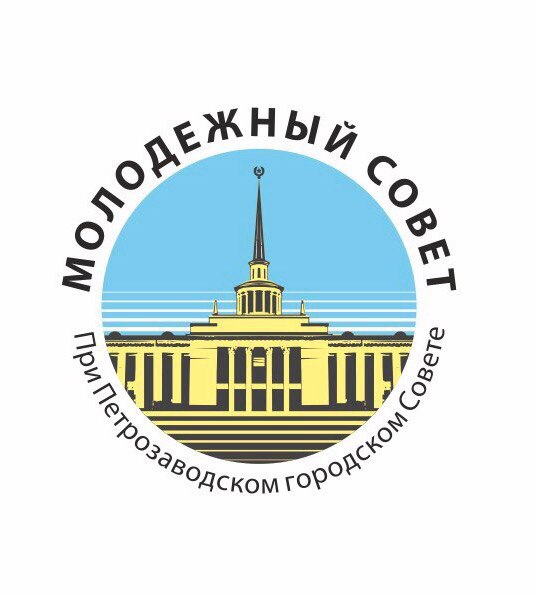 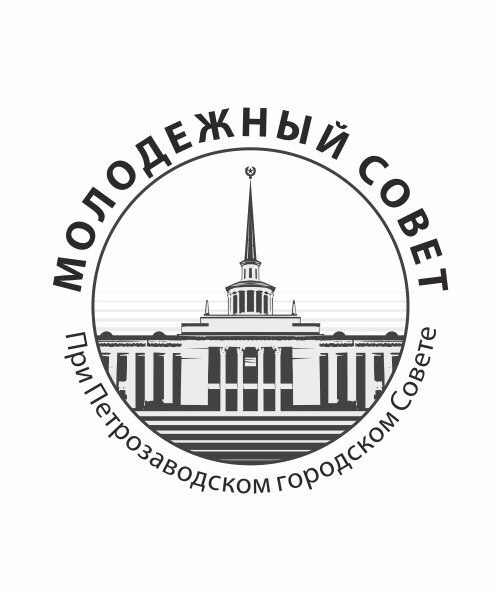 Председатель Молодежного советапри Петрозаводском городском Совете                                                 Е.А. ЛитвиноваПроект подготовлен депутатами Молодежного Совета при Петрозаводском городском Совете Пояснительная записка к проекту решения «Об утверждения логотипа Молодежного совета при Петрозаводском городском Совете»Настоящий проект внесен на рассмотрение сессии Молодежного совета при Петрозаводском городском Совете в связи с необходимостью утверждения логотипа Молодежного совета. 	Появление логотипа повысит имидж Молодежного совета, а его расположение на официальных бланках обеспечит узнаваемость в Петрозаводском городском округе. Зам. Председатель Молодежного советапри Петрозаводском городском Совете                                                 С. А. Манаков